ZADANIE DLA KLAS 5Wejdź na stronę www.scratch.mit.edu. Jak wczyta się strona, naciśnij przycisk STWÓRZ. Najpierw zmień język na polski, zmienić język możesz naciskając wyżej ikonkę z taką kulą ziemską. A następnie zaczynamy tworzyć projekt.Wyścigi starych samochodów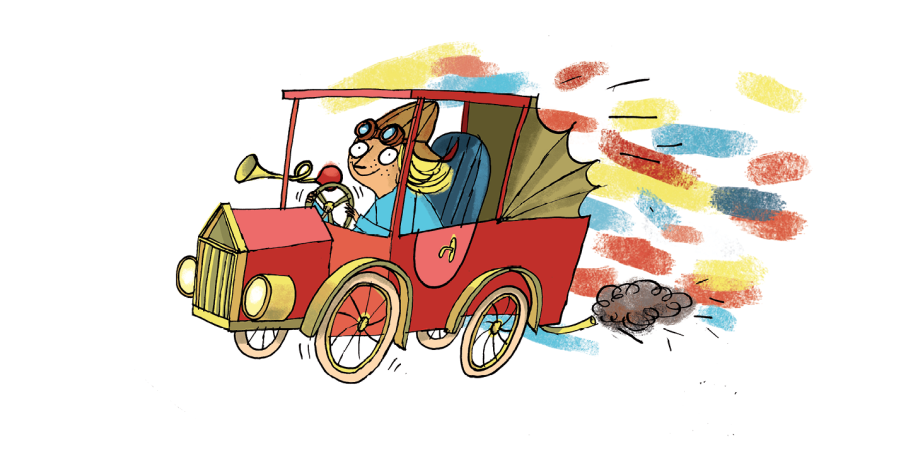 DOWIESZ SIĘ, JAKpokazać wyścigi samochodów w środowisku Scratch,wykorzystać losowość w określaniu prędkości samochodu.Podczas tej lekcji przygotujesz kolejny projekt w Scratchu – symulację wyścigów samochodowych. Każdy z samochodów będzie się poruszał z prędkością wylosowaną przez komputer.PIERWSZE KROKIPrzygotuj scenę wyścigu w edytorze grafiki (najlepiej w trybie wektorowym). Zaznacz scenę, przejdź na kartę Tła, wybierz tryb wektorowy i skorzystaj z narzędzi edytora do narysowania tła sceny .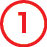 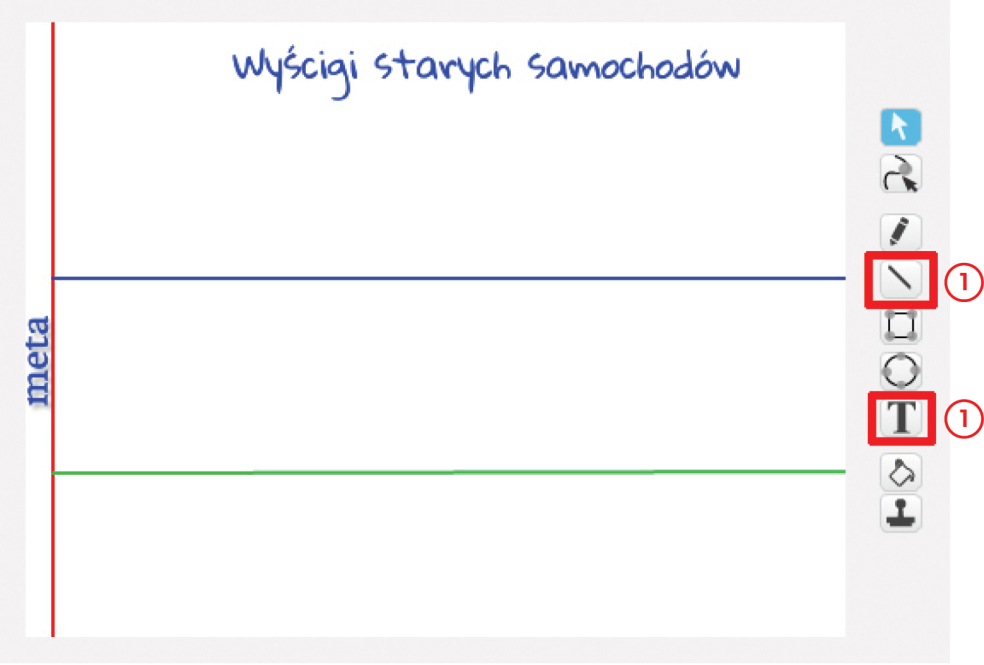 Usuń duszka kota i przygotuj duszka samochód.Z biblioteki duszków wybierz zielony samochód.Nazwij duszka zielony.Zmniejsz postać duszka.Ustaw punkt zaczepienia duszka z przodu samochodu (dzięki temu można będzie sprawdzić, czy samochód dojechał do mety). W tym celu wybierz kartę Kostiumy, kliknij przycisk ustawiania środka kostiumu, a następnie ustaw punkt środka .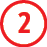 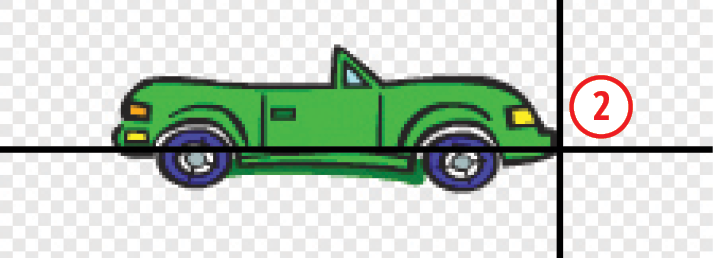 W grupie Dane kliknij przycisk Utwórz zmienną i dodaj zmienną o nazwie numer (dzięki niej można będzie ustalić kolejność samochodów na mecie).BUDOWANIE SKRYPTUDodaj skrypt zielonej flagi dla sceny i ustal w nim wartość początkową zmiennej numer .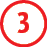 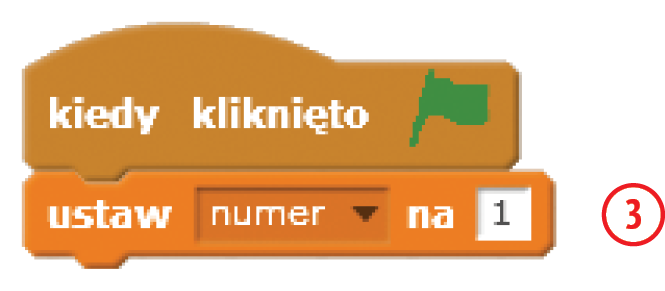 Ułóż skrypty duszka samochód.Ustal warunki początkowe ustawienia samochodu .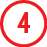 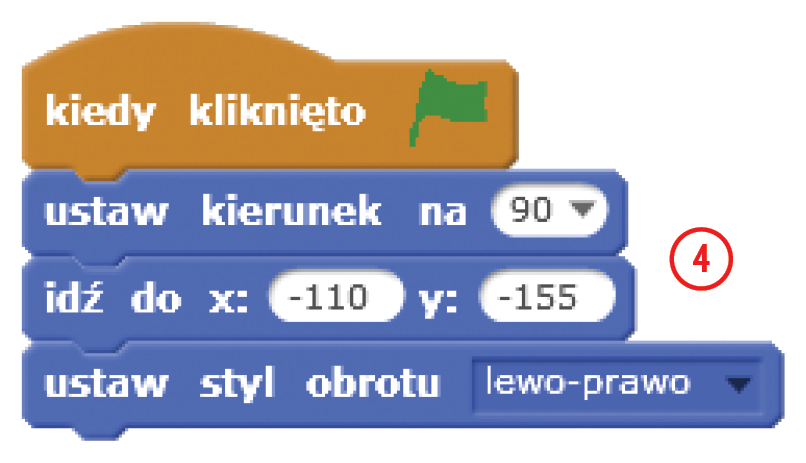 Zapisz przebieg działań następujących po naciśnięciu klawisza spacji.Samochód porusza się z prędkością losową z zakresu od 1 do 5 .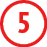 Jeśli samochód dojedzie do brzegu toru, zawróć go na tor .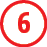 Jeśli samochód dojedzie do mety (dotknie koloru czerwonego), powiedz numer (po osiągnięciu mety przez pierwszy samochód powiedz numer 1), zwiększ wartość zmiennej numer o 1 i zatrzymaj samochód, czyli wybierz blok zatrzymaj ten skrypt .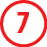 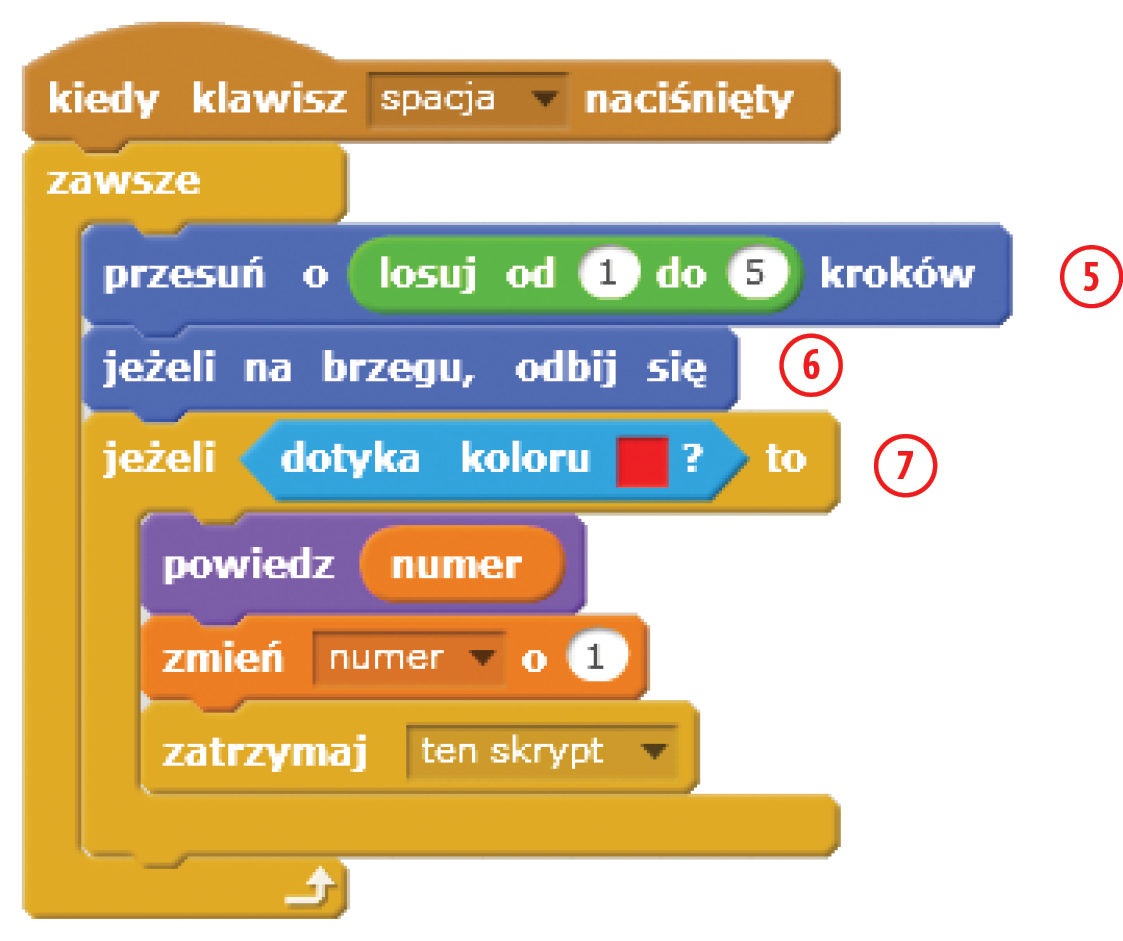 Utwórz dwa kolejne duszki samochody biorące udział w wyścigu – powiel zielony samochód za pomocą polecenia duplikuj dostępnego w menu podręcznym duszka.Zmień nazwy i kolory duszków, zmodyfikuj tylko położenie początkowe samochodów w skryptach zielonej flagi.Przetestuj działanie projektu.Zapisz projekt na swoim komputerze, a następnie wyślij do oceny na adres mail: ukolbiczgajda@gmail.com